Cherry Platts: Curriculum Information Letter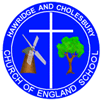 Teachers: Mrs Kretschmer & Mrs ReidLSAs: 	Ms N Ottaway, Mrs P Hattam & Mrs C SmithP.E. Lesson: Monday		GAMES LESSON: WednesdayHomework:  given:  Friday    return: Thursday             Spelling test: MondayReading: Please read with your child at least 5 times per week.  Once you have heard your child read please add a comment, date and sign. Autumn CurriculumNB: Our class assembly will be taking place on Wednesday November 7th at 2.15pm.  Times TablesContinue to practise times tables up to 12 X 12.EnglishWe will begin the term by looking at different genres based around a short video clip that focuses on people’s desire for a better life (linking to the motive of the Anglo-Saxons). We will then move onto Beowulf by Michael Morpurgo and after half term, Viking Boy by Tony Bradman MathematicsThe focus this term will be on further developing and securing your child’s understanding of place value, the four operations, statistics and perimeter and area.    ScienceEarth and Space: we will be focusing on our solar system and describing the movement of the Earth and the other planets relative to the sun. Forces: children will explore the concepts of gravity, air resistance, water resistance and friction. Computing This term we will be focusing on the importance of internet safety as well as using the internet for research. Then we shall be moving onto Multimedia and using Kodu for programming.   HistoryAnglo-Saxons and Vikings: our topic this term will be history based. Children will use their map skills to identify where these people came from and the areas that they invaded and settled in. They will explore everyday life during these periods of time and the influence they had at the time and on Britain today. Religious EducationOur two key questions this term are: ‘Do Muslim’s need the Qur’an?’ and ‘Does God communicate with humans?’  P.E. / GamesReal PE. The first half term we will be further developing our coordination with a specific focus on ball skills and agility. After half term, we will be continuing to develop balance through a range of games. Games with James: taught by an external PE teacher. Art  / Design and TechnologyLinked to our topic this term, the children will be creating an Anglo Saxon shield, then designing and making an Anglo-Saxon artefact. DT this term will also be topic based.MusicUtilising the Music Express programme, children will explore sources of sound and work collaboratively on performance. Personal, Social and Health EducationThe first half of term, the focus will be on relationships including feeling and emotions as well as what constitutes a healthy relationship. The second half of term will focus on the children’s health and wellbeing, discussing the various elements of a healthy lifestyle and the impact this can have on our bodies. FrenchThe children will continue to develop their communication skills and extend their range of vocabulary focusing on weather. They will also have the opportunity to read and write short texts. 